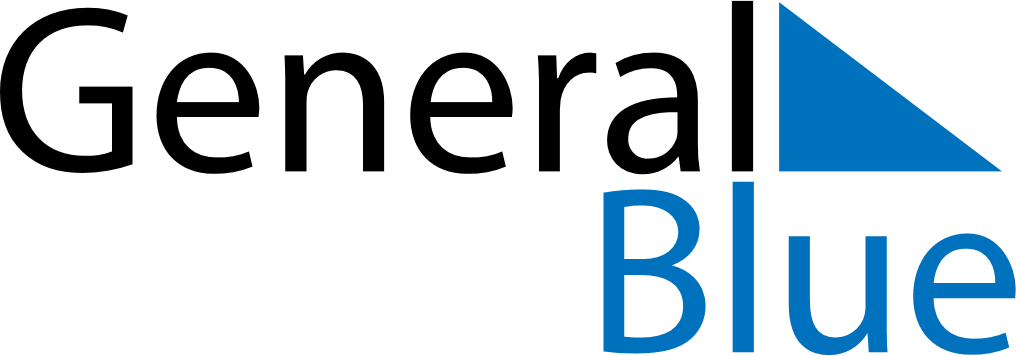 December 2029December 2029December 2029December 2029December 2029December 2029South SudanSouth SudanSouth SudanSouth SudanSouth SudanSouth SudanSundayMondayTuesdayWednesdayThursdayFridaySaturday1234567891011121314151617181920212223242526272829Christmas DayRepublic Day3031New Year’s EveNOTES